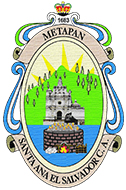 DEPARTAMENTO DE SANTA ANADEPARTAMENTO DE SANTA ANADEPARTAMENTO DE SANTA ANADEPARTAMENTO DE SANTA ANADEPARTAMENTO DE SANTA ANADEPARTAMENTO DE SANTA ANADEPARTAMENTO DE SANTA ANADEPARTAMENTO DE SANTA ANADEPARTAMENTO DE SANTA ANADEPARTAMENTO DE SANTA ANADEPARTAMENTO DE SANTA ANADEPARTAMENTO DE SANTA ANADEPARTAMENTO DE SANTA ANADEPARTAMENTO DE SANTA ANADEPARTAMENTO DE SANTA ANADEPARTAMENTO DE SANTA ANADEPARTAMENTO DE SANTA ANADEPARTAMENTO DE SANTA ANADEPARTAMENTO DE SANTA ANADEPARTAMENTO DE SANTA ANAALCALDIA MUNICIPAL DE METAPANALCALDIA MUNICIPAL DE METAPANALCALDIA MUNICIPAL DE METAPANALCALDIA MUNICIPAL DE METAPANALCALDIA MUNICIPAL DE METAPANALCALDIA MUNICIPAL DE METAPANALCALDIA MUNICIPAL DE METAPANALCALDIA MUNICIPAL DE METAPANALCALDIA MUNICIPAL DE METAPANALCALDIA MUNICIPAL DE METAPANALCALDIA MUNICIPAL DE METAPANALCALDIA MUNICIPAL DE METAPANALCALDIA MUNICIPAL DE METAPANALCALDIA MUNICIPAL DE METAPANALCALDIA MUNICIPAL DE METAPANALCALDIA MUNICIPAL DE METAPANALCALDIA MUNICIPAL DE METAPANALCALDIA MUNICIPAL DE METAPANALCALDIA MUNICIPAL DE METAPANALCALDIA MUNICIPAL DE METAPANESTADO DE FLUJO DE FONDOSESTADO DE FLUJO DE FONDOSESTADO DE FLUJO DE FONDOSESTADO DE FLUJO DE FONDOSESTADO DE FLUJO DE FONDOSESTADO DE FLUJO DE FONDOSESTADO DE FLUJO DE FONDOSESTADO DE FLUJO DE FONDOSESTADO DE FLUJO DE FONDOSESTADO DE FLUJO DE FONDOSESTADO DE FLUJO DE FONDOSESTADO DE FLUJO DE FONDOSESTADO DE FLUJO DE FONDOSESTADO DE FLUJO DE FONDOSESTADO DE FLUJO DE FONDOSESTADO DE FLUJO DE FONDOSESTADO DE FLUJO DE FONDOSESTADO DE FLUJO DE FONDOSESTADO DE FLUJO DE FONDOSESTADO DE FLUJO DE FONDOSDel 01 de Enero Al 31 de Enero de 2019Del 01 de Enero Al 31 de Enero de 2019Del 01 de Enero Al 31 de Enero de 2019Del 01 de Enero Al 31 de Enero de 2019Del 01 de Enero Al 31 de Enero de 2019Del 01 de Enero Al 31 de Enero de 2019Del 01 de Enero Al 31 de Enero de 2019Del 01 de Enero Al 31 de Enero de 2019Del 01 de Enero Al 31 de Enero de 2019Del 01 de Enero Al 31 de Enero de 2019Del 01 de Enero Al 31 de Enero de 2019Del 01 de Enero Al 31 de Enero de 2019Del 01 de Enero Al 31 de Enero de 2019Del 01 de Enero Al 31 de Enero de 2019Del 01 de Enero Al 31 de Enero de 2019Del 01 de Enero Al 31 de Enero de 2019Del 01 de Enero Al 31 de Enero de 2019Del 01 de Enero Al 31 de Enero de 2019En dólares de los Estados Unidos de NorteaméricaEn dólares de los Estados Unidos de NorteaméricaEn dólares de los Estados Unidos de NorteaméricaEn dólares de los Estados Unidos de NorteaméricaEn dólares de los Estados Unidos de NorteaméricaEn dólares de los Estados Unidos de NorteaméricaEn dólares de los Estados Unidos de NorteaméricaEn dólares de los Estados Unidos de NorteaméricaEn dólares de los Estados Unidos de NorteaméricaEn dólares de los Estados Unidos de NorteaméricaEn dólares de los Estados Unidos de NorteaméricaEn dólares de los Estados Unidos de NorteaméricaEn dólares de los Estados Unidos de NorteaméricaEn dólares de los Estados Unidos de NorteaméricaEn dólares de los Estados Unidos de NorteaméricaEn dólares de los Estados Unidos de NorteaméricaEn dólares de los Estados Unidos de NorteaméricaEn dólares de los Estados Unidos de NorteaméricaEn dólares de los Estados Unidos de NorteaméricaEn dólares de los Estados Unidos de NorteaméricaEn dólares de los Estados Unidos de NorteaméricaEn dólares de los Estados Unidos de NorteaméricaEn dólares de los Estados Unidos de NorteaméricaEn dólares de los Estados Unidos de NorteaméricaEn dólares de los Estados Unidos de NorteaméricaEn dólares de los Estados Unidos de NorteaméricaEn dólares de los Estados Unidos de NorteaméricaEn dólares de los Estados Unidos de NorteaméricaEn dólares de los Estados Unidos de NorteaméricaEn dólares de los Estados Unidos de NorteaméricaEn dólares de los Estados Unidos de NorteaméricaEn dólares de los Estados Unidos de NorteaméricaEn dólares de los Estados Unidos de NorteaméricaEn dólares de los Estados Unidos de NorteaméricaEn dólares de los Estados Unidos de NorteaméricaEn dólares de los Estados Unidos de NorteaméricaESTRUCTURAESTRUCTURAESTRUCTURAESTRUCTURAESTRUCTURAESTRUCTURAESTRUCTURAESTRUCTURAESTRUCTURAESTRUCTURAESTRUCTURAESTRUCTURAESTRUCTURAESTRUCTURAESTRUCTURAESTRUCTURAESTRUCTURAESTRUCTURAESTRUCTURAESTRUCTURAESTRUCTURAESTRUCTURAESTRUCTURAESTRUCTURAESTRUCTURAESTRUCTURAESTRUCTURAESTRUCTURAESTRUCTURAESTRUCTURAESTRUCTURAESTRUCTURACORRIENTECORRIENTECORRIENTECORRIENTEANTERIORANTERIORANTERIORANTERIORANTERIORANTERIORESTRUCTURAESTRUCTURAESTRUCTURAESTRUCTURAESTRUCTURAESTRUCTURAESTRUCTURAESTRUCTURACORRIENTECORRIENTECORRIENTECORRIENTEANTERIORANTERIORANTERIORANTERIORANTERIORANTERIORDISPONIBILIDADES INICIALESDISPONIBILIDADES INICIALESDISPONIBILIDADES INICIALESDISPONIBILIDADES INICIALESDISPONIBILIDADES INICIALESDISPONIBILIDADES INICIALESDISPONIBILIDADES INICIALESDISPONIBILIDADES INICIALESDISPONIBILIDADES INICIALESDISPONIBILIDADES INICIALESDISPONIBILIDADES INICIALESDISPONIBILIDADES INICIALESDISPONIBILIDADES INICIALESDISPONIBILIDADES INICIALES2,883,229.422,883,229.422,883,229.422,883,229.422,883,229.422,307,686.372,307,686.372,307,686.372,307,686.372,307,686.372,307,686.372,307,686.372,307,686.372,307,686.37RESULTADO OPERACIONAL NETORESULTADO OPERACIONAL NETORESULTADO OPERACIONAL NETORESULTADO OPERACIONAL NETORESULTADO OPERACIONAL NETORESULTADO OPERACIONAL NETORESULTADO OPERACIONAL NETORESULTADO OPERACIONAL NETORESULTADO OPERACIONAL NETORESULTADO OPERACIONAL NETORESULTADO OPERACIONAL NETORESULTADO OPERACIONAL NETORESULTADO OPERACIONAL NETORESULTADO OPERACIONAL NETO474,887.89474,887.89474,887.89474,887.89474,887.89142,050.46142,050.46142,050.46142,050.46142,050.46142,050.46142,050.46142,050.46142,050.46FUENTES OPERACIONALESFUENTES OPERACIONALESFUENTES OPERACIONALESFUENTES OPERACIONALESFUENTES OPERACIONALESFUENTES OPERACIONALESFUENTES OPERACIONALESFUENTES OPERACIONALESFUENTES OPERACIONALESFUENTES OPERACIONALES1,685,183.121,685,183.121,685,183.121,685,183.121,685,183.121,720,153.871,720,153.871,720,153.871,720,153.871,720,153.871,720,153.871,720,153.871,720,153.871,720,153.87USOS OPERACIONALESUSOS OPERACIONALESUSOS OPERACIONALESUSOS OPERACIONALESUSOS OPERACIONALESUSOS OPERACIONALESUSOS OPERACIONALESUSOS OPERACIONALESUSOS OPERACIONALESUSOS OPERACIONALES1,210,295.231,210,295.231,210,295.231,210,295.231,210,295.231,578,103.411,578,103.411,578,103.411,578,103.411,578,103.411,578,103.411,578,103.411,578,103.411,578,103.41FINANCIAMIENTO CON TERCEROS NETOFINANCIAMIENTO CON TERCEROS NETOFINANCIAMIENTO CON TERCEROS NETOFINANCIAMIENTO CON TERCEROS NETOFINANCIAMIENTO CON TERCEROS NETOFINANCIAMIENTO CON TERCEROS NETOFINANCIAMIENTO CON TERCEROS NETOFINANCIAMIENTO CON TERCEROS NETOFINANCIAMIENTO CON TERCEROS NETOFINANCIAMIENTO CON TERCEROS NETOFINANCIAMIENTO CON TERCEROS NETOFINANCIAMIENTO CON TERCEROS NETOFINANCIAMIENTO CON TERCEROS NETOFINANCIAMIENTO CON TERCEROS NETO(58,816.10)(58,816.10)(58,816.10)(58,816.10)(58,816.10)(20,162.01)(20,162.01)(20,162.01)(20,162.01)(20,162.01)(20,162.01)(20,162.01)(20,162.01)(20,162.01)SERVICIOS DE LA DEUDASERVICIOS DE LA DEUDASERVICIOS DE LA DEUDASERVICIOS DE LA DEUDASERVICIOS DE LA DEUDASERVICIOS DE LA DEUDASERVICIOS DE LA DEUDASERVICIOS DE LA DEUDASERVICIOS DE LA DEUDASERVICIOS DE LA DEUDA58,816.1058,816.1058,816.1058,816.1058,816.1020,162.0120,162.0120,162.0120,162.0120,162.0120,162.0120,162.0120,162.0120,162.01RESULTADO NO OPERACIONAL NETORESULTADO NO OPERACIONAL NETORESULTADO NO OPERACIONAL NETORESULTADO NO OPERACIONAL NETORESULTADO NO OPERACIONAL NETORESULTADO NO OPERACIONAL NETORESULTADO NO OPERACIONAL NETORESULTADO NO OPERACIONAL NETORESULTADO NO OPERACIONAL NETORESULTADO NO OPERACIONAL NETORESULTADO NO OPERACIONAL NETORESULTADO NO OPERACIONAL NETORESULTADO NO OPERACIONAL NETORESULTADO NO OPERACIONAL NETO4,233.804,233.804,233.804,233.804,233.80(6,791.36)(6,791.36)(6,791.36)(6,791.36)(6,791.36)(6,791.36)(6,791.36)(6,791.36)(6,791.36)FUENTES NO OPERACIONALESFUENTES NO OPERACIONALESFUENTES NO OPERACIONALESFUENTES NO OPERACIONALESFUENTES NO OPERACIONALESFUENTES NO OPERACIONALESFUENTES NO OPERACIONALESFUENTES NO OPERACIONALESFUENTES NO OPERACIONALESFUENTES NO OPERACIONALES8,150.978,150.978,150.978,150.978,150.970.000.000.000.000.000.000.000.000.00USOS NO OPERACIONALESUSOS NO OPERACIONALESUSOS NO OPERACIONALESUSOS NO OPERACIONALESUSOS NO OPERACIONALESUSOS NO OPERACIONALESUSOS NO OPERACIONALESUSOS NO OPERACIONALESUSOS NO OPERACIONALESUSOS NO OPERACIONALES3,917.173,917.173,917.173,917.173,917.176,791.366,791.366,791.366,791.366,791.366,791.366,791.366,791.366,791.36DISPONIBILIDADES FINALESDISPONIBILIDADES FINALESDISPONIBILIDADES FINALESDISPONIBILIDADES FINALESDISPONIBILIDADES FINALESDISPONIBILIDADES FINALESDISPONIBILIDADES FINALESDISPONIBILIDADES FINALESDISPONIBILIDADES FINALESDISPONIBILIDADES FINALESDISPONIBILIDADES FINALESDISPONIBILIDADES FINALESDISPONIBILIDADES FINALESDISPONIBILIDADES FINALES3,303,535.013,303,535.013,303,535.013,303,535.013,303,535.010.000.000.000.000.000.000.000.000.00SELLO Y FIRMA DE JEFE DE UNIDAD FINANCIERASELLO Y FIRMA DE JEFE DE UNIDAD FINANCIERASELLO Y FIRMA DE JEFE DE UNIDAD FINANCIERASELLO Y FIRMA DE JEFE DE UNIDAD FINANCIERASELLO Y FIRMA DE JEFE DE UNIDAD FINANCIERASELLO Y FIRMA DE JEFE DE UNIDAD FINANCIERASELLO Y FIRMA DE JEFE DE UNIDAD FINANCIERASELLO Y FIRMA DE JEFE DE UNIDAD FINANCIERASELLO Y FIRMA DE JEFE DE UNIDAD FINANCIERASELLO Y FIRMA DE JEFE DE UNIDAD FINANCIERASELLO Y FIRMA DE JEFE DE UNIDAD FINANCIERASELLO Y FIRMA DEL CONTADORSELLO Y FIRMA DEL CONTADORSELLO Y FIRMA DEL CONTADORSELLO Y FIRMA DEL CONTADORSELLO Y FIRMA DEL CONTADORSELLO Y FIRMA DEL CONTADORSELLO Y FIRMA DEL CONTADORSELLO Y FIRMA DEL CONTADORSELLO Y FIRMA DEL CONTADORmar, 9 abr 2019 15:15:40mar, 9 abr 2019 15:15:40mar, 9 abr 2019 15:15:40mar, 9 abr 2019 15:15:40mar, 9 abr 2019 15:15:40mar, 9 abr 2019 15:15:40Página 1 dePágina 1 dePágina 1 dePágina 1 dePágina 1 dePágina 1 dePágina 1 de 1 1 1